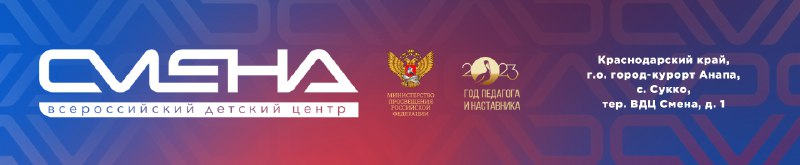 ПРЕСС-РЕЛИЗ28.08.2023В «Смене» объявили лауреатов Всероссийской акции «Я – гражданин России»В «Смене» назвали лауреатов Всероссийской акции «Я – гражданин России» 2023 года. Церемония награждения победителей состоялась 25 августа.В «Смене» прошла церемония награждения победителей ежегодной Всероссийской акции «Я – гражданин России». Организатором акции выступило Министерство просвещения Российской Федерации при организационно-методической поддержке Всероссийского центра развития художественного творчества и гуманитарных технологий.Финальный тур акции проходил в «Смене» с 6 по 26 августа. На протяжении трех недель 100 финалистов из 30 регионов России разрабатывали проекты, решающие одну из социальных проблем страны. Конкурсанты продумывали мероприятия по продвижению, разрабатывали методы финансирования и способы вовлечения в проект органов власти и спонсоров. Участники не только генерировали идеи, но и рассказывали, каким образом реализуют их.В результате работы 11 межрегиональных команд создали несколько образовательных программ: по правовой грамотности, интернет-безопасности, профориентации, развитию коммуникативных навыков, поддержке детей с проблемами развития и социализации.«Наш Центр не первый год принимает финалистов акции «Я – гражданин России». В «Смене» хорошая база для разработки социальных проектов, формирования командных инициатив, объединения детей со схожими интересами. Уверен, что все идеи, которые ребята презентовали в финале, будут иметь практическую реализацию и обязательно принесут пользу стране», – отметил директор ВДЦ «Смена» Игорь Журавлев.    Награждение и объявление лауреатов акции прошло в торжественной обстановке 25 августа. Церемонию провел Иван Василькован, участник телепроектов «Высшая лига КВН» (Первый канал), «Comedy Баттл. Суперсезон» и «Не спать!» (ТНТ).К финалистам с приветственной речью обратилась  член жюри, представитель федерального оператора Всероссийской акции «Я – гражданин России», заместитель директора Всероссийского центра развития художественного творчества и гуманитарных технологий Анна Горина: «23 года Министерство просвещения Российской Федерации организовывает Всероссийскую акцию «Я – гражданин России». Большое количество молодых и дерзких участников придумали проекты, которые впоследствии реализовали. И вы уже вписали свои имена в это замечательное сообщество и стали его частью. Я вас поздравляю! Вы умеете творить, изобретать, показывать результаты и домой вернетесь с классным багажом, состоящим из новых друзей, знаний и крутых эмоций. Желаю вам удачи!»Лауреатом третьей степени награждена команда «Протяни руку» с проектом «Краеведческие игры». Диплом второй степени получила команда «Счастье» с проектом «Развивашки-помогашки». Победителем стала команда «Гранит» с проектом «МедиаГранат». Ребята предложили организовать в школах лаборатории гибких навыков – лекции в формате  «дети – детям». «Как только я увидела свою команду, сразу поняла, что с этими ребятами мы легко сработаемся и победа была ожидаемой. «Смена» стала для меня местом, где исполняются мечты. Все мои ожидания оправдались»,  –  поделилась Вероника Гаврилова из Воронежской области. В индивидуальных зачетах отметили 13 участников. Двое из них получили дипломы и подарочные сертификаты Фонда содействия развитию современных информационных технологий и цифровизации экономики «Атом».«Как участник акции «Я – гражданин России» получила огромный опыт, много полезной информации и ярких впечатлений. Также я поняла, что проектная деятельность – это очень интересно. Я научилась новому, и это мне обязательно пригодится в будущем. Довольна собой и высоко оцениваю получившиеся результаты», – рассказала Алиса Мельникова из Санкт-Петербурга. В завершении мероприятия ребятам предложили оставить пожелания будущим участникам акции и организаторам на специальном плакате.Всероссийская акция «Я – гражданин России» направлена на формирование активной гражданской позиции и вовлечение несовершеннолетних в общественно-полезную социальную практику через участие в проектной деятельности. ________________________________________________________________ФГБОУ ВДЦ «Смена» – круглогодичный детский центр, расположенный в с. Сукко Анапского района Краснодарского края. Он включает в себя пять детских образовательных лагерей («Лидер», «Профи», «Арт», «Профессиум», «Наставник»), на базе которых реализуется более 80 образовательных программ. В течение года в Центре проходит 16 смен, их участниками становятся свыше 16 000 ребят из всех регионов России. Профориентация, развитие soft skills, «умный отдых» детей, формирование успешной жизненной навигации – основные направления работы «Смены». С 2017 года здесь действует единственный в стране Всероссийский учебно-тренировочный центр профессионального мастерства и популяризации рабочих профессий, созданный по поручению президента РФ. Учредителями ВДЦ «Смена» являются правительство РФ, Министерство просвещения РФ. Дополнительную информацию можно получить в пресс-службе ВДЦ «Смена»: +7 (86133) 93-520 (доб. 246), press@smena.org. Официальный сайт: смена.дети.